Buenos días a todos, hoy queremos celebrar que somos solidarios. Que queremos ser 100% solidarios.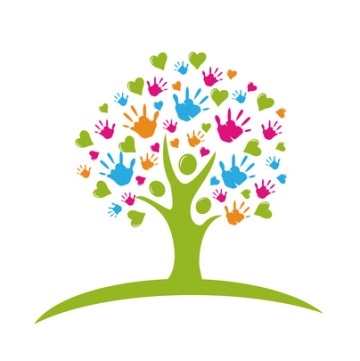 Que nuestra forma de vivir y actuar garanticen y sean certificado de calidad de esta etiqueta.(Cada grupo o clase lleva su etiqueta y se la presenta a los demás compañeros. Explican que significa para ellos ser 100% solidarios)Nosotros tenemos a alguien que fue 100% solidario, que dio lo que tenía pero que nos pedía que fuéramos nosotros los encargados de ser ejemplo de solidaridad con los demás, cada uno con lo tiene.DADLES VOSOTROS DE COMERLectura del santo evangelio según san Juan 6, 1-15“En aquel tiempo, Jesús se marchó a la otra parte del lago de Galilea (o de Tiberiades). Lo seguía mucha gente, porque habían visto los signos que hacía con los enfermos. Subió Jesús entonces a la montaña y se sentó allí con sus discípulos. Estaba cerca la Pascua, la fiesta de los judíos. Jesús entonces levantó los ojos, y al ver que acudía mucha gente, dice a Felipe: «¿Con qué compra-remos panes para que coman éstos?» Lo decía para tantearlo, pues bien sabía él lo que iba a hacer. Felipe le contestó: «Doscientos denarios de pan no bastan para que a cada uno le toque un pedazo.» Uno de sus discípulos, Andrés, el hermano de Simón Pedro, le dice: «Aquí hay un muchacho que tiene cinco panes de cebada y un par de peces; pero, ¿qué es eso para tantos?» Jesús dijo: «Decid a la gente que se siente en el suelo.» Había mucha hierba en aquel sitio. Se sentaron; sólo los hombres eran unos cinco mil. Jesús tomó los panes, dijo la acción de gracias y los repartió a los que estaban sentados, y lo mismo todo lo que quisieron  del pescado. Cuando se saciaron, dice a sus discípulos: «Recoged los pedazos que han sobrado; que nada se desperdicie.» Los recogieron y llenaron doce canastas con los pedazos de los cinco pa-nes de cebada, que sobraron a los que habían comido. La gente entonces, al ver el signo que había hecho, decía: «Este sí que es el Profeta que tenía que venir al mundo.»Jesús entonces, sabiendo que iban a llevárselo para proclamarlo rey, se retiró otra vez a la montaña él solo.”Palabra de Dios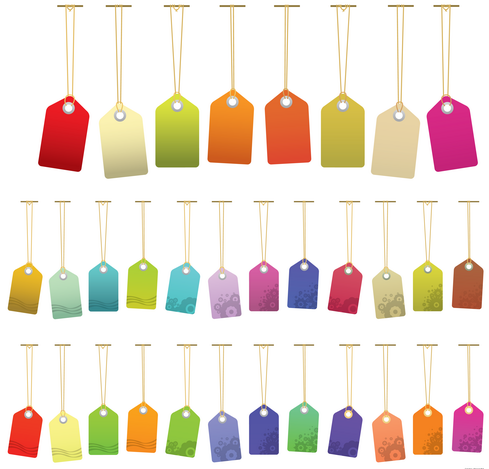 Enseñar y multiplicar los panes. El pan y su palabra es lo que Jesús da incansablemente a los hombres y mujeres que le buscaban. Y eso es también lo que recibimos nosotros la Palabra de Dios y la eucaristía para que sean alimento en nuestro camino.Pero S. Juan cuando nos narra los milagros de Jesús no quiere que nos quedemos sin más en el hecho del milagro. Lo que quiere es que demos un salto hacia delante para darnos cuenta, que más allá de la multiplicación de cinco panes y dos peces, lo importante es descubrir que Jesús que nos invita a ser nosotros hoy multiplicadores de su Palabra de su solidaridad.Él quiere que vivamos como él vivió, significa sobre todo ir pareciéndonos cada vez más a Cristo y transparentar con nuestra vida sus palabras de amor y eso ha de notarse en nuestra vida.SIGNIFICA eso, que ya no podemos vivir solo para nosotros mismos, sino para los demás, disponibles, así como el pan es para la mesa, para la familia.SIGNIFICA que hemos de tener paciencia y mansedumbre con los de-más, como el pan que se deja amasar, cocer y partir.SIGNIFICA que debemos ser humildes, como el pan que nos en plato exquisito, sino que siempre está ahí para acompañar los platos principales.SIGNIFICA que debemos cultivar la ternura y la bondad, porque así debe ser el pan, tierno y bueno. Dejando fuera los sentimientos de violencia y de rencor.Ahí es nada. Pero Si Jesús es el Pan vivo bajado del cielo, también nosotros, en esta tierra, hemos de ser pan de Cristo y hemos de hacernos pan para los otros.Ver video: http://youtu.be/XczqP1C9E5o	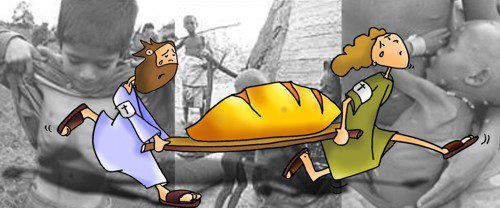 Y TÚ, ¿QUÉ ES LO QUE TIENES?«¡Dadles vosotros de comer!» dice el Maestro.«¡Aquí hay cinco panes y dos peces!»Son los primeros del banquete.Y tú, ¿qué es lo que tienes? Vacía tu alforja y ligero, pregunta a tu compañero si quiere poner también él lo que lleva.Corred la voz, que se haga mesa fraterna: que nadie guarde el pan de hoy para mañana.Desprendeos de lo que lleváis encima. Tomad todo lo que llega. Levantad los ojos al cieloy bendecid al Dios de la vida que tanto nos cuida.(Cómo gesto se les invita a desprenderse de algo que luego puedan poner en un mercadillo)